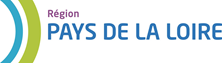 Dossier de demande d’aidePays de la Loire Prime CréationLe présent document est un dossier type de demande d’aide au titre du dispositif PAYS DE LA LOIRE PRIME CREATION.Ce dispositif s’appuie sur le règlement d’intervention adopté par la commission permanente du 25 février 2022.Il vous appartient de consulter attentivement le règlement d’intervention en pages 12 à 23 du présent document avant de compléter le dossier, afin notamment de vérifier l’éligibilité de votre demande Coordonnées de l’entreprise bénéficiaire :Dénomination sociale :………………………………………………………………Responsable :…………………………………………………………………………….Commune :………………………………………………………………………………..Département :……………………………………………………………………………Téléphone………………………………………………………………………………….Mail :………………………………………………………………………………………….Coordonnées de l’organisme prescripteur :Nom : …………………………………………………………………………………………Personne de contact :…………………………………………………………………Téléphone :………………………………………………………………………………..Mail :………………………………………………………………………………………….Constitution de votre dossier  (1/2): Votre dossier de demande sera transmis à la Région par voie dématérialisée.Pour être complet, il doit être constitué des documents suivants :I DOCUMENTS A RENSEIGNER ET A TRANSMETTRE A VOTRE ORGANISME PRESCRIPTEUR Document n° 1 : Lettre de demande (sur papier à entête de l’entreprise)  Document  n° 2 : Identité de l’entreprise Document n° 3 : Présentation de l’entreprise Document n° 4 : Plan de financement  Document n° 5 : Liste des aides publiques (obtenues ou en cours) II DOCUMENTS A JOINDRE A VOTRE ORGANISME PRESCRIPTEUR Extrait d’immatriculation datant de moins de 3 mois  En cas de lien avec un groupe ou d’autres entreprises : un organigramme juridique (précisant les liens existants, les pourcentages des participations, ainsi que la raison sociale, l’adresse, la répartition du capital social, l’effectif, le chiffre d’affaires et le total du bilan (données du dernier exercice clos) de chaque entreprise) Document attestant du décaissement du prêt d’honneur ou de la garantie de prêt Relevé d’identité bancaire ou postal de l’entrepriseConstitution de votre dossier (2/2): Votre dossier doit être transmis à votre organisme prescripteur vous ayant attribué un prêt d’honneur, une garantie de prêt ou un micro-crédit solidaire :Réseau Initiative France – Initiative Pays de la LoireRéseau EntreprendreFONDES / France ActiveSIAGIADIEPour les dossiers avec une garantie Bpifrance – merci de contacter directement la Région des Pays de la Loire.Pour tout renseignement complémentaire, vous pouvez contacter les services de la Région des Pays de la Loire :Myriam PALIERNE - 02.28.20.56.30Karine CHEVILLARD -. 02.28.20.53.43Ou par mail : pdlcreation@paysdelaloire.frDocument n° 1 : Lettre de demande Il vous est demandé de rédiger ce courrier sur un papier à entête de votre entreprise.A      , le      Madame la Présidente du Conseil régional,Après avoir pris connaissance des conditions d’octroi de l’aide sollicitée, je vous prie de trouver ci-joint un dossier de demande d’aide, au titre du dispositif « Pays de la Loire Prime Création » pour le projet de création de mon entreprise.J’ai bien noté que : ce dossier ne sera examiné que si tous les documents et renseignements demandés y sont joints,D’autre part, je certifie : que les renseignements fournis dans ce dossier sont exacts, que mon entreprise remplit les conditions d’éligibilité précisées dans le règlement joint au présent document, que mon entreprise respecte la règle européenne « de minimis » (non dépassement du plafond de 200 000 € sur les trois derniers exercices fiscaux pour toutes les aides de ce type), que je prévois de créer un ou plusieurs emplois dans le cadre de mon activité.Je vous prie d’agréer, Madame la Présidente du Conseil régional, l’assurance de ma considération distinguée.Le représentant légal de l’entreprise, (Civilité, nom, prénom, fonction, signature et cachet de l’entreprise)Document n° 2 : Identité de l’entreprise .Raison sociale :	……………………………………………………………………………………………………………………………..Nom du contact et fonction : ………………………………………………………………………………………………………..Téléphone et mail  du contact : …………………………………………………………………………………………………….Site Internet : ………………………………………………………………………………………………………………………………Adresse complète du siège social : ………………………………………………………………………………………………..…………………………………………………………………………………………………………………………………………………….…………………………………………………………………………………………………………………………………………………….Si différente, adresse complète de l’établissement de mise en œuvre du projet :…………………………………………………………………………………………………………………………………………………….…………………………………………………………………………………………………………………………………………………….Activité principale :……………………………………………………………………………………………………………………….Forme juridique : …………………………………………………………………………………………………………………………Code NAF : ……………………….N° SIRET : Date d’immatriculation au Registre du Commerce et des Sociétés :        (cf. Kbis)		Ou Date d’immatriculation au Registre des Métiers :        Ou Date d’immatriculation au Registre préfectoral des Associations :        Effectif :      (à la clôture du dernier exercice) Dirigeants :Capital social Montant : ………………………….€				 Répartition :Pour les Sociétés coopératives, merci d’indiquer le nombre de coopérateurs : Lien avec un groupe ou d’autres entreprises :  oui ou  non (cochez la case correspondante)		Effectif global :…………………	Chiffre d’affaires global : ………………………€  Rappel des documents à joindre si la réponse est positive : un organigramme juridiqueLe cas échéant, autres établissements de l’entreprise : Le projet est porté par un dirigeant ou par une société détenant au moins 25 % d’une société ayant déjà bénéficié de PDL Prime Création dans les 2 dernières années précédant la date de la demande□ oui						□ non Document n° 3 : Présentation de l’entrepriseIl vous est demandé de fournir des renseignements sur votre entreprise, en vous attachant à répondre notamment aux points suivants (2 pages maximum) :HistoriqueActivitésMarchéOrganisation et Ressources humainesRecherche et développement Situation financière Document n° 4 : Plan de financement et objectifs Plan de financement présenté en comité de prêt :Document n° 4 : Plan de financement et objectifs Cocher le type de projet qui fait l’objet de la demande  PROJET A : L’entreprise porte un projet de création d’emplois et n’est pas installée dans une Zone de Revitalisation Rurale (hors liste des communes cités en pages 17-23)Nom de la commune de l’entreprise : :…………………………………………………………………OBJECTIF DE CREATION D’EMPLOIS :Pour rappel prime forfaitaire de 5 000 € pour 1 emploi créé et de 8 000 € pour 2 emplois créés, dans les deux premières années d’activitéJustifier le besoin :………………………………………………………………………………………………………………………………………………………………………………………………………………………………………………………………………………………………………………………………………………………………………………………………………………………………………………………………………………………………………………………………………………………………………………………………………………………………………………………………………………………………………………………………………………………………………………………………………………………………………….Montant de la prime demandée :  PROJET B : L’entreprise porte un projet de création d’emplois et est installée dans une Zone de Revitalisation RuraleNom de la commune de l’entreprise : :…………………………………………………………………OBJECTIF DE CREATION D’EMPLOIS :Pour rappel prime forfaitaire de 8 000 € pour 1 emploi créé dans les deux premières années d’activitéJustifier le besoin :………………………………………………………………………………………………………………………………………………………………………………………………………………………………………………………………………………………………………………………………………………………………………………………………………………………………………………………………………………………………………………………………………………………………………………………………………………………………………………………………………………………….…………………………………………………………………………………………………………………………………………………………………..…………………………………………………………………………………………………………………………………………………………………..Montant de la prime demandée : Document n° 5 : Liste des aides publiques (Attestation De Minimis)Déclaration des aides publiques au titre des aides accordées sur la base du Règlement UE n°1407 / 2013 de la Commission Européenne du 18 décembre 2013 concernant l’application des articles 107 et 108 du Traité sur le fonctionnement de l’Union Européenne aux aides de Minimis Madame ou Monsieur …………………………………………………………………………………………………………………………………Agissant en qualité de …………………………………………………………………………………………………………..…………………….Représentant l’entreprise …………………………………………………………………………………………………….…………………….Sollicitant une aide au titre des aides « de minimis » d’un montant de : ………………………………………………eurosPour la réalisation du projet suivant : …………………………………………………………………………………………………………………………………………………………………….…………………………………………………………………………………………………………………………………………………………………….……………………………………………………………………………………………………………………………………………………………………..J’atteste que le projet ne concerne pas directement :• Le secteur de la pêche et de l’aquaculture• La production primaire de produits agricoles énumérés à l’annexe I du traité CE• Des activités liées à l’exportation vers des pays tiers ou des États membres, aides directement liées aux quantités exportées et des aides servant à financer la mise en place et le fonctionnement d’un réseau de distribution ou à d’autres dépenses courantes liées à l’activité d’exportation (ne sont pas concernées les foires commerciales et les activités de conseil et de service liées au lancement d’un nouveau produit)• L’acquisition de véhicules de transport de marchandise par route.Secteur d’activité de l’entreprise bénéficiaire de l’aide : …………………….………………………………………………..Déclare :Les aides de minimis reçues ou en cours d’instruction auprès de la Région des Pays de la Loire, des autres collectivités territoriales, de l’Etat, de l’Union Européenne ou de leurs représentants sont :Le champ de la présente déclaration couvre l’ensemble des entreprises liées à votre entreprise au sens du règlement du 18 décembre 2013 concernant l’application des articles 107 et 108 du Traité sur le fonctionnement de l’Union Européenne aux aides de Minimis. Les aides de minimis à déclarer sont celles perçues par votre entreprise mais également celles de toutes les entreprises qui entretiennent avec votre entreprise au moins l’une des relations suivantes: a) une entreprise a la majorité des droits de vote des actionnaires ou associés d’une autre entreprise; b) une entreprise a le droit de nommer ou de révoquer la majorité des membres de l’organe d’administration, de direction ou de surveillance d’une autre entreprise; c) une entreprise a le droit d’exercer une influence dominante sur une autre entreprise en vertu d’un contrat conclu avec celle-ci ou en vertu d’une clause des statuts de celle-ci; d) une entreprise actionnaire ou associée d’une autre entreprise contrôle seule, en vertu d’un accord conclu avec d’autres actionnaires ou associés de cette autre entreprise, la majorité des droits de vote des actionnaires ou associés de celle-ci. Si l’entreprise a fait l’objet d’une fusion ou d’une acquisition, les aides de minimis octroyées antérieurement à l’une ou l’autre des entreprises parties à l’opération doivent être déclarées.Si l’entreprise est issue d’une scission, les aides de minimis octroyées avant cette scission doivent être déclarées dans leur globalité si ces aides ont bénéficié aux activités reprises par votre entreprise. Si une telle allocation n’est pas possible, les aides de minimis à déclarer sont proportionnelles à la valeur comptable du capital social de l’entreprise nouvellement constituée à l’issue de la scission.Montant total octroyé au titre des aides de minimis (en toutes lettres) : ………………………………………………………………………………………………………………………………………………………………………………L’ensemble des aides de minimis doit être déclaré quelque soit leur objet ou leur nature y compris les aides versées sous forme d’un prêt, d’une garantie, d’un apport de capitaux publics ou capital-investissement, d’une avance remboursable…... Dans ces cas, le montant de l’aide doit être converti en équivalent subvention brut.Déclaré le ……………………………………A ……………………………………………….Signature et cachet de l’entreprise*Merci d’indiquer s’il s’agit d’une subvention, d’une avance remboursable, d’un crédit d’impôt, d’une bonification d’intérêt, d’une exonération fiscale.PAYS DE LA LOIRE PRIME CREATIONREGLEMENT D'INTERVENTION (version de février 2022)VU	les articles 107 et 108 du Traité sur le Fonctionnement de l’Union EuropéenneVU 	le règlement N° 1407/2013 de la Commission Européenne du 18 décembre 2013 relatif à l’application des articles 107 et 108 du traité sur le fonctionnement de l’Union européenne aux aides de minimis,VU 	le Code général des collectivités territoriales et notamment les articles L 1511‐1 et suivants, L1611‐ 4 et L4221‐1 et suivants,VU 	la loi n° 2000‐321 du 12 avril 2000 relative aux droits des citoyens dans leurs relations avec les administrations et notamment son article 10,VU 	le décret n° 2001‐495 du 6 juin 2001 pris en application de l’article 10 de la loi n° 2000‐321 du 12 avril 2000 et relatif à la transparence financière des aides octroyées par les personnes publiques,VU 	l’arrêté du 11 octobre 2006 portant fixation des modalités de présentation du compte rendu financier prévu à l’article 10 de la loi n° 2000‐321 du 12 avril 2000,VU	le règlement financier de la Région des Pays de la Loire,VU	la délibération du Conseil régional du 2 juillet 2021 donnant délégation du Conseil régional à la Commission permanente,VU 	la délibération du Conseil Régional des Pays de la Loire en date des 14, 15 et 16 décembre 2016 approuvant le Schéma Régional de Développement Economique, d’Innovation et d’Internationalisation,VU	l’arrêté DIRECCTE/2017/2017 du Préfet de région portant approbation du schéma régional de développement économique, d’innovation et d’internationalisation de la région des Pays de la Loire,VU	la délibération du Conseil Régional en date des 16 et 17 décembre 2021 approuvant le Budget Primitif 2021 notamment son programme 513 « Soutien à la création et à la reprise d’entreprise »,VU 	la délibération de la Commission permanente du 25 février 2022 approuvant le présent règlement d’intervention,OBJECTIF Par ce dispositif « Pays de la Loire Prime création », la Région souhaite intervenir en complément de l’obtention des prêts d’honneur, garantie bancaire et prêts bancaires pour conforter le plan de financement des créateurs d’entreprise et permettre le levier nécessaire pour la création d’emplois. La Région souhaite renforcer le soutien pour les porteurs de projets en zone rurale considérant que l’accès au financement peut être plus complexe. BENEFICIAIRESLes bénéficiaires sont les entreprises, immatriculées depuis moins de 6 mois à la date de dépôt du dossier, et répondant à la définition communautaire de PME (au sens de l’annexe I du règlement n° 651/2014 de la Commission européenne du 17 juin 2014 ou tout texte s’y substituant). SECTEURS D’ACTIVITES ELIGIBLESTous les secteurs d’activité sont éligibles à l’exclusion :des activités financières et d’assurancedes activités immobilièresdes professions libérales réglementées du secteur agricole, aquacole et de la pêche des activités de bien être non règlementées PROJETS ELIGIBLESLa prime venant en complément d’autres sources de financement, elle ne peut être sollicitée que si :en amont ou au moment de la demande, le dirigeant a obtenu ou est en cours d’obtention d’un prêt d’honneur d’une association de prêts d’honneur ou d’une garantie de prêt octroyée par un fonds co-porté ou financé en partie par la Région tels que Pays de la Loire Garantie, Fonds régional de Garantie SIAGI, France Active Garantie… et associée à un prêt bancaire à la création, à défaut de prêt d’honneur ou de garantie bancaire, le dirigeant a obtenu un micro-crédit solidaireLe plan de financement du projet, tel que validé en comité attribuant le financement, doit être de 40 000 € minimum et de 200 000 € maximum.De plus, l’entreprise doit porter un projet de création d’emplois dans les deux premières années de démarrage.PROJETS NON ELIGIBLES Les reprises d’entreprises La reprise d'une activité préexistante est caractérisée par la réunion de trois éléments :la nouvelle entreprise est une structure juridiquement nouvelle ;l'activité exercée par l'entreprise nouvellement créée doit être identique à celle d'une entreprise préexistante ;la nouvelle entreprise reprend en droit ou en fait des moyens d'exploitation d'une entreprise préexistante (clientèle, locaux, matériels, salariés, fonds de commerce, etc.).Les projets portés par les bénéficiaires du dispositif « Pays de la Loire Parcours Entrepreneur 2021-2024 »Les projets portés par un dirigeant ou par une société détenant au moins 25 % d’une société ayant déjà bénéficié de PDL Prime Création dans les 2 dernières années précédant la date de la demandeDEPENSES ELIGIBLES :Les dépenses retenues sont celles liées aux emplois en CDI ETP et les emplois en CDI à temps partiel au moins équivalent à 50% ETP. L’emploi s’entend hors dirigeant (travailleur salarié ou travailleur non salarié) et hors salarié détenant plus de 25% des parts sociales de l’entreprise.La période d’éligibilité des dépenses débute à la date d’immatriculation de l’entreprise.FORME ET MONTANT DE L’AIDELe soutien régional prend la forme d’une subvention. MONTANT Pour les porteurs s’engageant à créer un équivalent temps plein, la prime est forfaitairement fixée à 5 000 €, Pour les porteurs de projets immatriculée en zone de revitalisation rurale (ZRR) et s’engageant à créer au moins un équivalent temps plein, la prime est forfaitairement fixée à 8 000 €,Pour les projets d’entreprise (hors ZRR) s’engageant à créer au moins deux équivalents temps plein, la prime est forfaitairement fixée à 8 000 €,Pour les entrepreneurs situés en zones de revitalisation rurales, les communes éligibles au dispositif sont annexées au présent règlement. Le zonage, établi en 2018, permet de tenir compte des réalités du territoire. Une même entreprise ne peut bénéficier plusieurs fois de la Prime Création. Les différents volets ne sont pas cumulables. Le montant de la prime ne peut pas être supérieur au montant du prêt bancaire obtenu.MODALITES DE MISE EN ŒUVREMODALITES DE RECEVABILITE DES DEMANDES Les projets susceptibles de faire l’objet de demandes de prime sont adressés à la Région par les associations de prêts d’honneur ou de garanties, dans les six mois après le démarrage d’activité. En exécution du présent règlement, l’aide est attribuée directement par arrêté de la Présidente au titre de ses pouvoirs d’exécution.La liste des entreprises des aides attribuées est présentée une fois par an en séance du Conseil régional ou en Commission permanente.MODALITES DE VERSEMENTLe versement s’effectue en deux fois :Versement d’un acompte de 50% sur notification d’attribution de la prime, après vérification du décaissement du montant du prêt d’honneur ou de la notification de la garantie bancaire ;Versement du solde sur présentation des justificatifs de création d’emploi à temps complet en CDI, à savoir :La copie du contrat de travail, période d’essai passée, établi avant la fin de la deuxième année qui suit le démarrage de l’entreprise ; La copie du dernier bulletin de salaire.Pour les demandes situées en zones de revitalisation rurales, l’adresse de l’entreprise indiquée sur le KBIS fera foi. A titre dérogatoire au règlement budgétaire et financier de la Région des Pays de la Loire, la période d’éligibilité des dépenses débute à la date d’immatriculation de l’entreprise ; les dépenses doivent être réalisées au plus tard 2 ans après la date de l’immatriculation.  MODALITES DE CONTROLE ET SUIVILa Région peut procéder à tout contrôle ou investigation qu’elle juge utile, directement ou par des personnes ou organismes dûment mandatés par elle, pour s'assurer du respect des engagements par le bénéficiaire. La Région se réserve le droit d'exercer un contrôle sur pièces, qui consiste en un examen de l'ensemble des pièces justificatives relatives au coût de l'action subventionnée.La Région se réserve le droit d’exiger le remboursement de la prime en cas de :transfert de l’activité de l’entreprise en dehors du territoire de la région Pays de la Loire au cours des 2 premières années à compter de la date d’immatriculation de l’entreprise ou en dehors de la ZRR d’origine (dans le cas où le soutien était fondé sur ce critère);cessation volontaire ou involontaire d’activité au cours des 2 premières années à compter de l’immatriculation de l’entreprise ;non-respect des critères du présent règlement (exemple : l’emploi financé n’est pas maintenu pendant une période de 2 ans).COMMUNICATION SUR L’AIDE REGIONALELe bénéficiaire s'engage, à mentionner le soutien financier de la Région sur l’ensemble de ses supports de communication en lien avec la subvention.La Région devra être informée par le bénéficiaire de toute initiative médiatique ayant trait à l’objet de la subvention versée. Cette obligation d’information prendra la forme d’un courrier officiel adressé dans un délai raisonnable à la Présidente du Conseil Régional l’invitant à participer aux opérations médiatiques initiées par le bénéficiaire.ENTREE EN VIGUEURLe présent règlement d’intervention s’applique aux demandes d’aides déposées sur le portail des aides à compter du 5 mars 2022.Annexe 1 : Liste des communes situées en Zone de Revitalisation Rurale (Zonage 2018)Département de Loire-Atlantique - 44Département du Maine et Loire - 49Département de la Mayenne - 53Département de la Sarthe - 72Civilité, NOM et PrénomFonctionN° de téléphoneet adresse mailCivilité, NOM et Prénom ou RAISON SOCIALEdes actionnairesIdentité des actionnaires(ex : gérant, salarié, holding financière..)% de parts ActivitéDépartementCommuneEffectifBESOINSBESOINSRESSOURCESRESSOURCESmontantsmontantsInvestissements immatérielsCapitaux propresFrais d’enregistrementCapital ou compte de l’exploitantHonorairesComptes courants d’associésDépôt de marque inpiDont prêts d’honneurPublicité de démarragePrimes et subventionsDroit d’entrée franchiseBrevets, licencesCapitaux empruntésCréation site internetPrêts bancairesLogicielDont garanties FONDES/BPI/SIAGIFonds de commerce/bailAutres empruntsAutres investissements immatériels Autre(s) financement nécessairesInvestissements matérielsAutres primes ou subventionTravaux/aménagementsAutre(s) financement(s)VéhiculeMobilierCapacité d'autofinancementMatériel informatiqueCAFOutillageAutres : préciser…Investissements financiersLoyers versés en garantieGaranties professionnellesBFRconstitutionTrésorerieBesoin de trésorerie initialPrélèvements - distribution de dividendesrémunération exploitantRemboursement du capital des empruntsprêts bancairesautres prêtsTOTAL:TOTALA 6 moisA 1 anA 2 ansA 3 ansA 6 moisA 1 anA 2 ansA 3 ansExercice fiscal Nom de l’entreprise bénéficiaire de l’aideDate de décision d’octroi de l’aide et organisme à l’origine de l’aideNature de l’aide*Objet de l’aideMontant brut de l’aide ou Equivalent Subvention Brut n-2n-1nTotalObservatoire des territoires - ANCT  - Zones de revitalisation ruraleObservatoire des territoires - ANCT  - Zones de revitalisation rurale44001Abbaretz44031La Chapelle-Glain44036Châteaubriant44051Derval44054Erbray44058Fercé44065Grand-Auverné44075Issé44076Jans44078Juigné-des-Moutiers44085Louisfert44086Lusanger44091Marsac-sur-Don44095La Meilleraye-de-Bretagne44099Moisdon-la-Rivière44105Mouais44112Noyal-sur-Brutz44113Nozay44121Petit-Auverné44138Puceul44146Rougé44148Ruffigné44149Saffré44153Saint-Aubin-des-Châteaux44170Saint-Julien-de-Vouvantes44180Vallons-de-l'Erdre44193Saint-Vincent-des-Landes44197Sion-les-Mines44199Soudan44200Soulvache44208Treffieux44214Vay44218Villepot44224La GrigonnaisObservatoire des territoires - ANCT  - Zones de revitalisation ruraleObservatoire des territoires - ANCT  - Zones de revitalisation rurale49008Angrie49010Armaillé49017Baracé49018Baugé-en-Anjou49021Beaufort-en-Anjou49026Bécon-les-Granits49036Bouillé-Ménard49038Bourg-l'Évêque49054Candé49056Carbay49061Challain-la-Potherie49064Chambellay49067Chenillé-Champteussé49076La Chapelle-Saint-Laud49080Les Hauts-d'Anjou49089Chazé-sur-Argos49090Cheffes49107Cornillé-les-Caves49110Corzé49127Durtal49132Étriché49138Les Bois d'Anjou49155Grez-Neuville49161La Jaille-Yvon49163Jarzé Villages49170Juvardeil49174Huillé-Lézigné49176Le Lion-d'Angers49178Loiré49183Val d'Erdre-Auxence49188Marcé49194Mazé-Milon49201La Ménitré49205Miré49209Montigné-lès-Rairies49216Montreuil-sur-Loir49217Montreuil-sur-Maine49220Morannes sur Sarthe-Daumeray49228Noyant-Villages49237La Pellerine49248Ombrée d'Anjou49257Les Rairies49266Saint-Augustin-des-Bois49321Saint-Sigismond49330Sceaux-d'Anjou49331Segré-en-Anjou Bleu49333Seiches-sur-le-Loir49334Sermaise49344Thorigné-d'Anjou49347Tiercé49367Erdre-en-AnjouObservatoire des territoires - ANCT  - Zones de revitalisation ruraleObservatoire des territoires - ANCT  - Zones de revitalisation ruraleObservatoire des territoires - ANCT  - Zones de revitalisation ruraleObservatoire des territoires - ANCT  - Zones de revitalisation rurale53003Ambrières-les-Vallées53079Couesmes-Vaucé53005Andouillé53080Couptrain53009Arquenay53082Courbeveille53010Assé-le-Bérenger53083Courcité53011Astillé53084Craon53012Athée53085Crennes-sur-Fraubée53013Averton53086La Croixille53015La Baconnière53087La Cropte53016Bais53088Cuillé53017Val-du-Maine53089Daon53018Ballots53090Denazé53019Bannes53091Désertines53022La Bazouge-de-Chemeré53093La Dorée53023La Bazouge-des-Alleux53096Ernée53025Bazougers53097Évron53027Beaumont-Pied-de-Bœuf53098Fontaine-Couverte53029Bierné-les-Villages53100Fougerolles-du-Plessis53030Le Bignon-du-Maine53102Gastines53031La Bigottière53104Gennes-Longuefuye53033La Boissière53105Gesnes53035Bouchamps-lès-Craon53106Gesvres53036Bouère53107Gorron53037Bouessay53110Grez-en-Bouère53038Boulay-les-Ifs53112Le Ham53041Brains-sur-les-Marches53113Hambers53042Brecé53114Hardanges53043Brée53115Hercé53046Le Buret53116Le Horps53047Carelles53117Houssay53048Chailland53118Le Housseau-Brétignolles53051Champéon53120Izé53052Champfrémont53121Javron-les-Chapelles53053Champgenéteux53122Jublains53055Chantrigné53123Juvigné53057La Chapelle-au-Riboul53124Prée-d'Anjou53058La Chapelle-Craonnaise53125Landivy53059La Chapelle-Rainsouin53126Larchamp53061Charchigné53127Lassay-les-Châteaux53063Châtelain53128Laubrières53064Châtillon-sur-Colmont53131Lesbois53066Chemazé53132Levaré53067Chémeré-le-Roi53133Lignières-Orgères53068Chérancé53134Livet53069Chevaigné-du-Maine53135Livré-la-Touche53071Colombiers-du-Plessis53136La Roche-Neuville53073Congrier53139Loupfougères53075Cosmes53142Madré53076Cossé-en-Champagne53143Maisoncelles-du-Maine53077Cossé-le-Vivien53145Marigné-Peuton53078Coudray53148Mée53151Méral53235Sainte-Marie-du-Bois53152Meslay-du-Maine53236Saint-Mars-du-Désert53154Montaudin53237Saint-Mars-sur-Colmont53153Mézangers53238Saint-Mars-sur-la-Futaie53155Montenay53240Saint-Martin-du-Limet53160Montreuil-Poulay53242Saint-Michel-de-la-Roë53161Montsûrs53245Saint-Pierre-des-Landes53163Neau53246Saint-Pierre-des-Nids53164Neuilly-le-Vendin53248Saint-Pierre-sur-Erve53165Niafles53249Vimartin-sur-Orthe53170Oisseau53250Saint-Poix53172Origné53251Saint-Quentin-les-Anges53173La Pallu53253Saint-Saturnin-du-Limet53176Le Pas53255Sainte-Suzanne-et-Chammes53177La Pellerine53256Saint-Thomas-de-Courceriers53180Pommerieux53257Saulges53181Pontmain53258La Selle-Craonnaise53184Préaux53259Senonnes53185Pré-en-Pail-Saint-Samson53260Simplé53186Quelaines-Saint-Gault53261Soucé53187Ravigny53263Thubœuf53188Renazé53264Thorigné-en-Charnie53189Rennes-en-Grenouilles53265Torcé-Viviers-en-Charnie53190Le Ribay53266Trans53191La Roë53267Vaiges53192La Rouaudière53269Vautorte53193Ruillé-Froid-Fonds53270Vieuvy53196Saint-Aignan-de-Couptrain53271Villaines-la-Juhel53197Saint-Aignan-sur-Roë53272Villepail53198Saint-Aubin-du-Désert53273Villiers-Charlemagne53199Saint-Aubin-Fosse-Louvain53276Voutré53202Saint-Berthevin-la-Tannière53203Saint-Brice53204Saint-Calais-du-Désert53206Saint-Charles-la-Forêt53208Saint-Cyr-en-Pail53210Saint-Denis-d'Anjou53211Saint-Denis-de-Gastines53212Saint-Denis-du-Maine53213Saint-Ellier-du-Maine53214Saint-Erblon53218Sainte-Gemmes-le-Robert53220Saint-Georges-le-Fléchard53221Saint-Georges-sur-Erve53223Saint-Germain-de-Coulamer53225Saint-Germain-le-Guillaume53226Saint-Hilaire-du-Maine53228Blandouet-Saint Jean53230Saint-Julien-du-Terroux53232Saint-Léger53233Saint-Loup-du-Dorat53234Saint-Loup-du-GastObservatoire des territoires - ANCT  - Zones de revitalisation ruraleObservatoire des territoires - ANCT  - Zones de revitalisation ruraleObservatoire des territoires - ANCT  - Zones de revitalisation ruraleObservatoire des territoires - ANCT  - Zones de revitalisation rurale72002Aillières-Beauvoir72102Courcival72004Amné72103Courdemanche72005Ancinnes72104Courgains72011Assé-le-Boisne72105Courgenard72012Assé-le-Riboul72107Crannes-en-Champagne72013Aubigné-Racan72109Crissé72015Les Aulneaux72111Cures72017Auvers-sous-Montfaucon72112Dangeul72018Avesnes-en-Saosnois72113Degré72019Avessé72115Dissay-sous-Courcillon72026Beaufay72118Dollon72027Beaumont-sur-Dême72119Domfront-en-Champagne72028Beaumont-Pied-de-Bœuf72120Doucelles72029Beaumont-sur-Sarthe72121Douillet72032Berfay72125Écorpain72034Bérus72126Épineu-le-Chevreuil72035Bessé-sur-Braye72128Val-d'Étangson72036Béthon72134Flée72037Blèves72135La Fontaine-Saint-Martin72039Bonnétable72136Fontenay-sur-Vègre72043Bourg-le-Roi72137Villeneuve-en-Perseigne72045Brains-sur-Gée72138Fresnay-sur-Sarthe72048Briosne-lès-Sables72139Fyé72049La Bruère-sur-Loir72141Gesnes-le-Gandelin72050Brûlon72142Grandchamp72051Cérans-Foulletourte72143Le Grand-Lucé72052Chahaignes72144Gréez-sur-Roc72057Champrond72145Le Grez72059Chantenay-Villedieu72148Jauzé72060La Chapelle-aux-Choux72149Joué-en-Charnie72064La Chapelle-Huon72152Juillé72066La Chapelle-Saint-Fray72153Jupilles72068La Chartre-sur-le-Loir72156Lamnay72070Chassillé72157Lavardin72071Montval-sur-Loir72158Lavaré72072Château-l'Hermitage72160Lavernat72074Chemiré-en-Charnie72161Lhomme72076Chenay72164Livet-en-Saosnois72077Chenu72166Longnes72078Chérancé72168Loué72079Chérisay72170Louvigny72083Chevillé72171Louzes72085Cogners72173Luceau72086Commerveil72174Lucé-sous-Ballon72087Conflans-sur-Anille72175Luché-Pringé72088Congé-sur-Orne72176Le Lude72089Conlie72177Maigné72091Contilly72180Mamers72096Coulans-sur-Gée72182Mansigné72098Coulongé72183Marçon72101Courcemont72184Mareil-en-Champagne72186Maresché72270Saint-Calez-en-Saosnois72188Marollette72272Sainte-Cérotte72189Marolles-les-Braults72273Saint-Christophe-du-Jambet72190Marolles-lès-Saint-Calais72274Saint-Christophe-en-Champagne72191Mayet72276Saint-Cosme-en-Vairais72192Les Mées72278Saint-Denis-d'Orques72193Melleray72279Saint-Georges-de-la-Couée72194Meurcé72281Saint-Georges-du-Rosay72196Mézières-sur-Ponthouin72282Saint-Georges-le-Gaultier72197Mézières-sous-Lavardin72283Saint-Germain-d'Arcé72199Moitron-sur-Sarthe72286Saint-Gervais-de-Vic72201Moncé-en-Saosnois72291Saint-Jean-de-la-Motte72202Monhoudou72292Saint-Jean-des-Échelles72204Montaillé72294Saint-Léonard-des-Bois72208Montmirail72295Saint-Longis72209Montreuil-le-Chétif72296Saint-Maixent72210Montreuil-le-Henri72297Saint-Marceau72211Mont-Saint-Jean72305Saint-Ouen-de-Mimbré72212Moulins-le-Carbonnel72307Saint-Ouen-en-Champagne72214Nauvay72309Saint-Paul-le-Gaultier72215Neufchâtel-en-Saosnois72311Saint-Pierre-de-Chevillé72216Neuvillalais72312Saint-Pierre-des-Bois72218Neuvillette-en-Charnie72313Saint-Pierre-des-Ormes72219Bernay-Neuvy-en-Champagne72314Saint-Pierre-du-Lorouër72220Nogent-le-Bernard72315Saint-Rémy-de-Sillé72221Nogent-sur-Loir72316Saint-Rémy-des-Monts72222Nouans72317Saint-Rémy-du-Val72223Noyen-sur-Sarthe72319Sainte-Sabine-sur-Longève72225Oisseau-le-Petit72321Saint-Symphorien72226Oizé72322Saint-Ulphace72227Panon72323Saint-Victeur72229Parennes72324Saint-Vincent-des-Prés72233Peray72325Saint-Vincent-du-Lorouër72234Pezé-le-Robert72326Saosnes72235Piacé72327Sarcé72237Pirmil72330Savigné-sous-le-Lude72238Pizieux72332Ségrie72239Poillé-sur-Vègre72333Semur-en-Vallon72243Pontvallain72334Sillé-le-Guillaume72248Pruillé-l'Éguillé72337Sougé-le-Ganelon72249La Quinte72347Tassé72250Rahay72348Tassillé72251René72351Tennie72252Requeil72352Terrehault72254Rouessé-Fontaine72354Thoigné72255Rouessé-Vassé72355Thoiré-sous-Contensor72256Rouez72356Thoiré-sur-Dinan72259Rouperroux-le-Coquet72357Thorée-les-Pins72261Ruillé-en-Champagne72362Le Tronchet72262Loir en Vallée72364Vaas72265Saint-Aignan72366Valennes72266Saint-Aubin-de-Locquenay72367Vallon-sur-Gée72269Saint-Calais72368Vancé72369Verneil-le-Chétif72370Vernie72372Vezot72373Vibraye72374Villaines-la-Carelle72376Villaines-sous-Lucé72379Viré-en-Champagne72380Vivoin72385Yvré-le-Pôlin